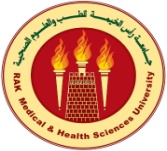 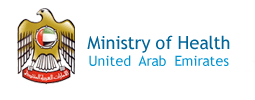 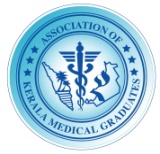 AKMG – Emirates (RAK) in Association with RAK Medical and Health Sciences University, under the patronage of Ministry of Health, RAK Medical District Invites You toMusculoskeletal Disorders – Newer TrendsFriday 16rd September 2011, RAK MHSU Auditorium, Ras Al KhaimahScientific ProgrammeFor enquiries regarding scientific programme:  Organizing Secretary -  Dr. Abhay Nigam                  E Mail: nigam.abhay@gmail.comTIMETITLENAME OF THE SPEAKER7:30 - 8:00REGISTRATIONREGISTRATION8:15 – 9.00Tendonitis & Bursitis- Clinical Approach Dr George Mathew   Asst. Professor, Dept of OrthopaedicsYenepoya Medical CollegeMangalore (Karnataka), India9:00 – 9.45Musculoskeletal Disorders-Endocrinologist's PerspectiveDr M S Kumar, Endocrinologist, Al Zahrawi Hospital, Ras Al Khaimah,  U.A.E.9.45 – 10.15INAUGURATION & COFFEE BREAKINAUGURATION & COFFEE BREAK10.15 – 11.00Crystal Arthropathy- UpdateDr. Abhay NigamSenior Specialist (Internal Medicine)RAK Hospital Ras Al Khaimah, U.A.E.11.00 – 11.45 Rheumatoid Arthritis: Newer  Trends In TherapyDr. Humeira Badsha,Consultant RheumatologistAl Biraa Arthritis and Bone ClinicDubai, U.A.E.11.45 – 12.10 The Eye and Rheumatic DiseaseDr. Kumar HariharanSenior Specialist (Ophthalmology)RAK Hospital, Ras Al Khaimah, U.A.E.12.10 – 13.30PRAYER & LUNCH BREAKPRAYER & LUNCH BREAK13.30 – 14.15Connective Tissue Disorders - Cardiac MenifestationsDr. Ashok Kapoor, Consultant Cardiologist & Director, Getwell Medical Center, Dubai, U.A.E.14.15 -15.00Degenerative Lumbar Spine Disease- ManagementDr Catalin Majer, Specialist NeurosurgeonNeuro Spinal Hospital Dubai, U.A.E.15.00 – 15.15COFFEE BREAKCOFFEE BREAK15.15 – 16.00Osteoarthritis - When Is The Right Time For Surgical Intervention And Its Benefits ?Dr. John Bera, Orthopedic Surgeon, RAK Hospital Ras Al Khaimah,  U.A.E.16.00  – 16.45 Management of SLE - Case Based ApproachDr. Prashant C. K., Specialist Physician, Noor Al Shefaa Polyclinic, Ras Al Khaimah,  U.A.E.16.45CERTIFICATE DISTRIBUTIONCERTIFICATE DISTRIBUTION